LOYOLA COLLEGE (AUTONOMOUS), CHENNAI – 600 034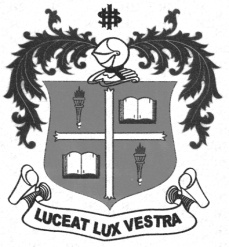 B.A. DEGREE EXAMINATION – HISTORYFIFTH SEMESTER – NOVEMBER 2012HT 5403 - WESTERN POLITICAL THOUGHT                 Date : 16/11/2012 	Dept. No.	        Max. : 100 Marks                 Time : 9:00 - 12:00 	                                             PART-AWrite a note on any TEN of the following in ten lines each:			     (10x2=20)Life Sketch of PlatoAthenian DemocracyThrasymachus Idea of RadicalismFinal goal of CommunismRousseau and RepublicSignificant Functions of Hobbes’ Sovereign Liberty and Rights of HobbesMarxian ClasswarMaterialism of MarxState of Nature of RousseauOrigin of Western Political ThoughtMethodology Employed in Plato’s DialoguesPART-BAnswer any FOUR of the following in two pages each:  	                                    (4x10=40)What are the available works of Plato’s Dialogue?Elucidate the Sovereignty of Hobbes.Sketch the special features of Western Political Thought.Discuss the idea of Plato on Politics, Virtue Knowledge and Reality.Explain the concept of Aristotle on Revolution. Analyze the operation of Dialectical Materialism of Marx in Indian contextPART-CAnswer any TWO of the following in four pages each: 	                                   (2x20=40)Explain the process followed by Plato to formulate his theory of Justice.Narrate the salient features of Rousseau’s Social Contract.Describe the Communist Ideology of Karl Marx.Discuss the Origin of the State of Aristotle.